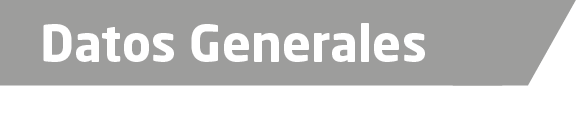 Nombre Moises Benitez MarGrado de Escolaridad Licenciatura en DerechoCédula Profesional (Licenciatura) 6819283Teléfono de Oficina7858527004Correo Electrónico moybenitez@hotmail.comDatos GeneralesF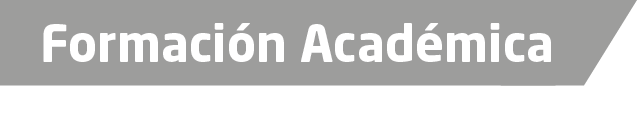 1992-1998Estudios de Primaria.- Escuela Primaria “Rafael Ramírez Castañeda” Ciudad Naranjos, Veracruz.1998 – 2001Estudios Secundarios.- Escuela Secundaria “José María Rosas Zumaya” Ciudad Naranjos, Veracruz.2001 - 2004Nivel Medio Superior.- Centro de Estudios Tecnológicos Industriales y de Servicios número 133, Ciudad Naranjos, Veracruz – Generación 2005 - 2009Estudios Profesionales.- Licenciatura en Derecho en la Universidad Autónoma de Tamaulipas en la Unidad Académica de Ciencias Jurídicas y Sociales Campus Tampico – Generación.Trayectoria Profesional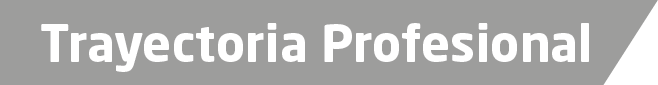 2011 a la FechaOficial Secretario en la Agencia del Ministerio Publico Investigadora en Tantoyuca, Veracruz.2012 a la FechaAgente del Ministerio Publico Municipal en Tancoco, Veracruzs de Conocimiento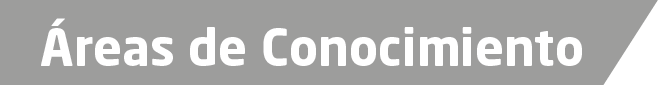 Derecho ConstitucionalDerecho AdministrativoDerecho CivilDerecho Penal